. SỐ THẬP PHÂN HỮU HẠN. SỐ THẬP PHÂN VÔ HẠN TUẦN HOÀN I. KIẾN THỨC CƠ BẢN1. Nếu một phân số tối giản với mẫu dương mà mẫu không có ước nguyên tố khác  và  thì phân số đó viết được dưới dạng số thập phân hữu hạn.2. Nếu một phân số tối giản với mẫu dương mà mẫu có ước nguyên tố khác  và  thì phân số đó viết được dưới dạng số thập phân vô hạn tuần hoàn.3. Mỗi số hữu tỉ được biểu diễn bởi một số thập phân hữu hạn hoặc vô hạn tuần hoàn. Ngược lại, mỗi số thập phân hữu hạn hoặc vô hạn tuần hoàn biểu diễn một số hữu tỉ.II. BÀI TẬPBài 1:  a) Viết các phân số sau đây dưới dạng số thập phân : b) Viết các số thập phân sau dưới dạng phân số tối giản :Muốn viết phần thập phân của số thập vô hạn tuần hoàn tạp dưới dạng phân số, ta lấy số gồm phần bất thường và chu kì trừ đi phần bất thường làm tử, còn mẫu là một số gồm các chữ số 0 bằng số chữ số của phần bất thường.             . Bài 2:  Viết các số thập phân vô hạn tuần hoàn sau dưới dạng phân số tối giản :Bài 4:  Tính : HDGBài 1: a)  	b) 	c) 	d) Bài 2:	a) 		b) 			c) 		d) Bài 3:	 a) 			b) 		c) 		d)		eBài 4: a)  	b) Đáp số: c) 					d) 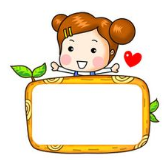 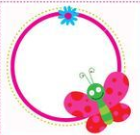 a)  =b)  =c)  = d)  = e)  = a) b) c) d) 